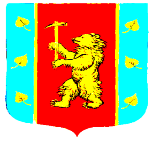 АДМИНИСТРАЦИЯ МУНИЦИПАЛЬНОГО ОБРАЗОВАНИЯКУЗНЕЧНИНСКОЕ ГОРОДСКОЕ ПОСЕЛЕНИЕ МУНИЦИПАЛЬНОГО ОБРАЗОВАНИЯ ПРИОЗЕРСКИЙ МУНИЦИПАЛЬНЫЙ РАЙОН ЛЕНИНГРАДСКОЙ ОБЛАСТИ		ПОСТАНОВЛЕНИЕот  19  декабря   2022 года № 296   О внесении изменений в постановление         № 178 от 03.12.2021 г «Об утверждении Порядка и Методических указаний по разработке, реализации и оценки эффективности муниципальных программ муниципального образования Кузнечнинское городское поселение муниципального образования Приозерский муниципальный район Ленинградской области»     В соответствии с Бюджетным кодексом Российской Федерации, Федеральным законом № 131-ФЗ от 06.10.2003 года «Об общих принципах организации местного самоуправления в Российской Федерации», постановлением Правительства Российской Федерации от 26.05.2021 № 786 «О системе управления государственными программами Российской Федерации», постановлением Правительства Ленинградской области от 7 марта 2013 года № 66 «Об утверждении Порядка разработки, реализации и оценки эффективности государственных программ Ленинградской области» (в редакции от 30.04.2021 № 250) и в целях совершенствования программно-целевого обеспечения процессов управления, администрация муниципального образования Кузнечнинское городское поселение муниципальное образование Приозерский муниципальный район ПОСТАНОВЛЯЕТ:Внести следующие изменения в приложение 2 «Методические указания по разработке и реализации муниципальных программ» утвержденные Постановлением № 178 от 03.12.2021 г «Об утверждении Порядка и Методических указаний по разработке, реализации и оценки эффективности муниципальных программ муниципального образования Кузнечнинское городское поселение муниципального образования Приозерский муниципальный район Ленинградской области» :1.1 в раздел III «Требования к содержанию муниципальной программы» п.10 дополнить :          «При формировании муниципальной программы необходимо учитывать риски способные повлиять на реализацию мероприятий и достижение цели муниципальной программы и меры управления ими».       1.2 Внести изменения в нумерацию приложений к муниципальным программам :       1.2.1 Таблица 1 «Паспорт муниципальной программы»        1.2.2 Таблица  2 «Целевые показатели муниципальной программы»        1.2.3 Таблица 3 «Сведения о порядке сбора информации и методике расчета показателей (индикаторов) муниципальной программы»       1.2.4 Таблица 4 «Расходы на реализацию мероприятий муниципальной программы»        1.2.5 Таблица 5 «План реализации муниципальной программы» .         1.2.6 Таблица 6 «Сведения о налоговых расходах местного бюджета, направленных на достижение цели муниципальной программы»       1.2.7 Таблица 7 «Информация о ходе реализации муниципальной программы»       1.2.8 Таблица 8 «Отчет о выполнении сводных показателей муниципальных заданий на оказание муниципальных услуг муниципальными учреждениями по муниципальной программе»         2. Настоящее постановление вступает в силу со дня официального опубликования в средствах массовой информации.         3. Настоящее постановление подлежит размещению на официальном сайте администрации МО Кузнечнинское городское поселение в сети интернет.        4. Контроль за исполнением настоящего распоряжения оставляю за собой.Глава администрации МО Кузнечнинское городское поселение				Н.Н.СтанововаСогласовано Семенова С.Н.Разослано: дело-2, Бух.-1, ЖКО- 1, КСО -1.      В соответствии с Бюджетным кодексом Российской Федерации, Федеральным законом № 131-ФЗ от 06.10.2003 года «Об общих принципах организации местного самоуправления в Российской Федерации», постановлением Правительства Российской Федерации от 26.05.2021 № 786 «О системе управления государственными программами Российской Федерации», постановлением Правительства Ленинградской области от 7 марта 2013 года № 66 «Об утверждении Порядка разработки, реализации и оценки эффективности государственных программ Ленинградской области» (в редакции от 30.04.2021 № 250) и в целях совершенствования программно-целевого обеспечения процессов управления, администрация муниципального образования Кузнечнинское городское поселение муниципальное образование Приозерский муниципальный район ПОСТАНОВЛЯЕТ:Внести следующие изменения в приложение 2 «Методические указания по разработке и реализации муниципальных программ» утвержденные Постановлением № 178 от 03.12.2021 г «Об утверждении Порядка и Методических указаний по разработке, реализации и оценки эффективности муниципальных программ муниципального образования Кузнечнинское городское поселение муниципального образования Приозерский муниципальный район Ленинградской области» :1.1 в раздел III «Требования к содержанию муниципальной программы» п.10 дополнить :          «При формировании муниципальной программы необходимо учитывать риски способные повлиять на реализацию мероприятий и достижение цели муниципальной программы и меры управления ими».       1.2 Внести изменения в нумерацию приложений к муниципальным программам :       1.2.1 Таблица 1 «Паспорт муниципальной программы»        1.2.2 Таблица  2 «Целевые показатели муниципальной программы»        1.2.3 Таблица 3 «Сведения о порядке сбора информации и методике расчета показателей (индикаторов) муниципальной программы»       1.2.4 Таблица 4 «Расходы на реализацию мероприятий муниципальной программы»        1.2.5 Таблица 5 «План реализации муниципальной программы» .         1.2.6 Таблица 6 «Сведения о налоговых расходах местного бюджета, направленных на достижение цели муниципальной программы»       1.2.7 Таблица 7 «Информация о ходе реализации муниципальной программы»       1.2.8 Таблица 8 «Отчет о выполнении сводных показателей муниципальных заданий на оказание муниципальных услуг муниципальными учреждениями по муниципальной программе»         2. Настоящее постановление вступает в силу со дня официального опубликования в средствах массовой информации.         3. Настоящее постановление подлежит размещению на официальном сайте администрации МО Кузнечнинское городское поселение в сети интернет.        4. Контроль за исполнением настоящего распоряжения оставляю за собой.Глава администрации МО Кузнечнинское городское поселение				Н.Н.СтанововаСогласовано Семенова С.Н.Разослано: дело-2, Бух.-1, ЖКО- 1, КСО -1. 